  MADONAS NOVADA PAŠVALDĪBA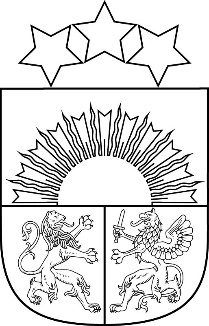 Reģ. Nr. 90000054572Saieta laukums 1, Madona, Madonas novads, LV-4801 t. 64860090, e-pasts: pasts@madona.lv ___________________________________________________________________________MADONAS NOVADA PAŠVALDĪBAS DOMESLĒMUMSMadonā2022. gada 24. maijā				            				Nr.307   					                                                  	 (protokols Nr. 12, 45. p.)Par finansējuma piešķiršanu Kusas pamatskolas sporta zāles apgaismojuma nomaiņai	Madonas novada Aronas pagasta pārvalde lūdz rast iespēju piešķirt finanšu līdzekļus Kusas pamatskolas sporta zāles apgaismojuma nomaiņai. Madonas novada Aronas pagasta pārvaldes īpašumu uzturēšanas nodaļa apsekojot Kusas pamatskolas  sporta zāli konstatējusi, ka zālē ir bojāti 5 gaismekļi, kuri vairs neveic savas funkcijas, līdz ar to tos nepieciešams nomainīt. Ņemot vērā to, ka sporta zāle tiek izmantota ikdienā Kusas pamatskolas audzēkņu sporta nodarbībām, kā arī tiek rīkotas dažāda līmeņa sporta sacensības, esošais apgaismojums ir nepietiekams kvalitatīvai sporta nodarbību un sporta sacensību nodrošināšanai. Sporta zālē kopumā ir 35 gaismekļi, kurus nepieciešams nomainīt. Sporta zāles gaismekļiem ir veikts apgaismojuma audits, kurā secināts, ka esošo 35 prožektors ar 250 W halogēnām spuldzēm elektroenerģijas patēriņš ir 23117,5 kWh/gadā, elektroenerģijas kopīgās izmaksas ir 4623,5 €/gadā (pieņemot ka 1kWh = 0,2 €), nomainot esošos halogēnos gaismekļus uz 35 LED gaismekļiem (87W), kas pie pilnas jaudas dod <500 Lx apgaismojumu patērējot 3,045 kW (8,75 kW vietā, t.i. 2,87 reizes ekonomiskāka). Plānotās elektroenerģijas patēriņš = 8044,89 kWh/gadā, plānotā elektroenerģijas kopīgās izmaksas = 1608,98 €/gadā   (pieņemot ka 1kWh = 0,2 €).Lai veiktu Kusas pamatskolas sporta zāles apgaismojuma nomaiņu, nepieciešams finansējums EUR 6561,70.	Noklausījusies sniegto informāciju, ņemot vērā 17.05.2022. Uzņēmējdarbības, teritoriālo un vides jautājumu komitejas un 24.05.2022. Finanšu un attīstības komitejas atzinumu, atklāti balsojot: PAR – 16 (Agris Lungevičs, Aigars Šķēls, Aivis Masaļskis, Andris Dombrovskis, Artūrs Čačka, Artūrs Grandāns, Gatis Teilis, Gunārs Ikaunieks, Iveta Peilāne, Kaspars Udrass, Māris Olte, Rūdolfs Preiss, Sandra Maksimova, Valda Kļaviņa, Vita Robalte, Zigfrīds Gora), PRET – NAV, ATTURAS –  NAV, Madonas novada pašvaldības dome NOLEMJ:Piešķirt finansējumu Kusas pamatskolas sporta zāles apgaismojuma nomaiņai EUR 6561,70 no 2022.gada Madonas novada pašvaldības nesadalītajiem līdzekļiem, kas ņemti no Aronas pagasta pārvaldes 2021.gada pārdotajiem īpašumiem.Domes priekšsēdētājs				A.LungevičsSilups 28080508